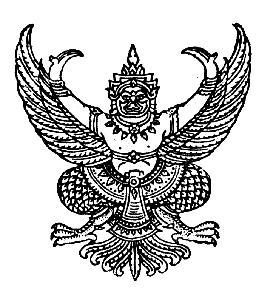 ประกาศโรงเรียนระหานวิทยาเรื่อง ให้ใช้มาตรฐานการศึกษาของสถานศึกษา	โดยประกาศในกฎกระทรวงว่าด้วยระบบ หลักเกณฑ์ และวิธีการประกันคุณภาพการศึกษาภายในสถานศึกษา ระดับการศึกษาขั้นพื้นฐาน พ.ศ.๒๕๕๓ และประกาศคณะกรรมการประกันคุณภาพภายในระดับสถานศึกษาขั้นพื้นฐาน พ.ศ. ๒๕๕๔ ให้สถานศึกษากำหนดมาตรฐานการศึกษาเพื่อใช้เป็นทิศทางในการพัฒนาคุณภาพของสถานศึกษา โรงเรียนระหานวิทยาได้ดำเนินการกำหนดมาตรฐานการศึกษาของสถานศึกษาในระดับการการศึกษาขั้นพื้นฐาน โดยได้รับความเห็นชอบจากคณะกรรมการสถานศึกษา ดังเอกสารมาตรฐานการศึกษาของสถานศึกษา แนบท้ายประกาศนี้	จึงประกาศใช้มาตรฐานการศึกษาของสถานศึกษาตั้งแต่บัดนี้เป็นต้นไปประกาศ  ณ  วันที่ ๑๓ เดือน พฤษภาคม พ.ศ. ๒๕๕๙ 					        (นายสมเกียรติ  ผ่องจิต)ผู้อำนวยการโรงเรียนระหานวิทยา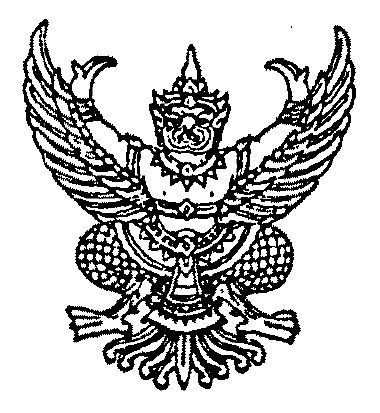 ประกาศโรงเรียนระหานวิทยาเรื่อง กำหนดค่าเป้าหมายตามาตรฐานการศึกษาของสถานศึกษา........................................................โดยที่มีประกาศใช้กฎกระทรวงว่าด้วยระบบ หลักเกณฑ์ และวิธีกรประกันคูณภาพการศึกษาภายในสถานศึกษา ระดับการศึกษาขั้นพื้นฐาน พ.ศ. ๒๕๕๓ และประกาศกระทรวงศึกษาธิการ เรื่อง ให้ใช้มาตรฐานการศึกษาขั้นพื้นฐานเพื่อการประกันคุณภาพภายในสถานศึกษา โดยความเห็นชอบของคระกรรมการสถานศึกษาเพื่อให้การพัฒนาคุณภาพและมาตรฐานการศึกษาของโรงเรียนระหานวิทยามีคุณภาพและได้มาตรฐาน จึงกำหนดค่าเป้าหมายของการศึกษาระดับการศึกษาขั้นพื้นฐาน ในปีการศึกษา ๒๕๕๙ ตามเอกสารแนบท้ายประกาศนี้ประกาศ  ณ  วันที่ ๑๓ เดือน พฤษภาคม พ.ศ. ๒๕๕๙       (นายสมเกียรติ  ผ่องจิต)ผู้อำนวยการโรงเรียนระหานวิทยากำหนดค่าเป้าหมายตามมาตรฐานการศึกษาขั้นพื้นฐานโรงเรียนระหานวิทยา ปีการศึกษา ๒๕๕๙มาตรฐาน / ตัวบ่งชี้ค่าเป้าหมาย(ร้อยละ/ระดับคุณภาพ)มาตรฐานด้านคุณภาพผู้เรียนมาตรฐานที่ ๑  ผู้เรียนมีสุขภาวะที่ดีและมีสุนทรียภาพระดับดีมาก๑.๑ มีสุขนิสัยในการดูแลสุขภาพและออกกำลังกายสม่ำเสมอร้อยละ 80 ได้ระดับดีมาก๑.๒ มีน้ำหนัก ส่วนสูง และมีสมรรถภาพทางกายตามเกณฑ์มาตรฐานร้อยละ 90 ได้ระดับดีเยี่ยม๑.๓ ป้องกันตนเองจากสิ่งเสพติดให้โทษและหลีกเลี่ยงตนเองจากสภาวะที่เสี่ยงต่อความรุนแรง โรคภัยอุบัติเหตุ และปัญหาทางเพศร้อยละ 80 ได้ระดับดีมาก๑.๔ เห็นคุณค่าในตนเอง มีความมั่นใจ กล้าแสดงออกอย่างเหมาะสมร้อยละ 80 ได้ระดับดีมาก๑.๕ มีมนุษยสัมพันธ์ที่ดีและให้เกียรติผู้อื่นร้อยละ 80 ได้ระดับดีมาก๑.๖ สร้างผลงานจากการเข้าร่วมกิจกรรมด้านศิลปะ ดนตรี/นาฏศิลป์ กีฬา/นันทนาการ ตามจินตนาการร้อยละ 80 ได้ระดับดีมากมาตรฐานที่ ๒ ผู้เรียนมีคุณธรรม จริยธรรมและค่านิยมที่พึงประสงค์ระดับดีมาก๒.๑ มีคุณลักษณะที่พึงประสงค์ตามหลักสูตรร้อยละ 90 ได้ระดับดีเยี่ยม๒.๒ เอื้ออาทรผู้อื่นและกตัญญูกตเวทีต่อผู้มีพระคุณร้อยละ 80 ได้ระดับดีมาก๒.๓ ยอมรับความคิดและวัฒนธรรมที่แตกต่างร้อยละ 80 ได้ระดับดีมาก๒.๔ ตระหนัก รู้คุณค่า ร่วมอนุรักษ์และพัฒนาสิ่งแวดล้อมร้อยละ 80 ได้ระดับดีมากมาตรฐานที่ ๓  ผู้เรียนมีทักษะในการแสวงหาความรู้ด้วยตนเอง รักการเรียนรู้ และพัฒนาตนเองอย่างต่อเนื่องระดับดีมาก๓.๑ มีนิสัยรักการอ่านและแสวงหาความรู้ด้วยตนเองจากห้องสมุด แหล่งเรียนรู้ ร้อยละ 80 ได้ระดับดีมาก และสื่อต่างๆ รอบตัวร้อยละ 80 ได้ระดับดีมาก๓.๒ มีทักษะในการอ่าน ฟัง ดู พูด เขียน และตั้งคำถามเพื่อค้นคว้าหาความรู้เพิ่มเติมร้อยละ 80 ได้ระดับดีมาก๓.๓ เรียนรู้ร่วมกันเป็นกลุ่ม แลกเปลี่ยนความคิดเห็นเพื่อการเรียนรู้ระหว่างกันร้อยละ 80 ได้ระดับดีมาก๓.๔ ใช้เทคโนโลยีในการเรียนรู้และนำเสนอผลงานร้อยละ 80 ได้ระดับดีมากมาตรฐานที่ ๔  ผู้เรียนมีความสามารถในการคิดอย่างเป็นระบบคิดสร้างสรรค์ ตัดสินใจแก้ปัญหาได้อย่างมีสติสมเหตุผล  ระดับดีมาก๔.๑ สรุปความคิดจากเรื่องที่อ่าน ฟัง และดู และสื่อสารโดยการพูดหรือเขียนตามร้อยละ 80 ได้ระดับดีมากความคิดของตนเองร้อยละ 80 ได้ระดับดีมาก๔.๒ นำเสนอวิธีคิด วิธีแก้ปัญหาด้วยภาษาหรือวิธีการของตนเองร้อยละ 80 ได้ระดับดีมาก๔.๓ กำหนดเป้าหมายคาดการณ์ ตัดสินใจแก้ปัญหาโดยมีเหตุผลประกอบร้อยละ 80 ได้ระดับดีมาก๔.๔ มีความคิดริเริ่ม และสร้างสรรค์ผลงานด้วยความภาคภูมิใจร้อยละ 80 ได้ระดับดีมากมาตรฐานที่ ๕ ผู้เรียนมีความรู้และทักษะพื้นฐานที่จำเป็นตามหลักสูตรระดับดีมาก๕.๑ ผลสัมฤทธิ์ทางการเรียนเฉลี่ยแต่ละกลุ่มสาระเป็นไปตามเกณฑ์ร้อยละ 80 ได้ระดับดีมาก๕.๒ ผลการประเมินสมรรถนะสำคัญตามหลักสูตรเป็นไปตามเกณฑ์ร้อยละ 90 ได้ระดับดีเยี่ยม๕.๓ ผลการประเมินการอ่าน คิดวิเคราะห์ และเขียนเป็นไปตามเกณฑ์ร้อยละ 90 ได้ระดับดีเยี่ยม๕.๔ ผลการทดสอบระดับชาติเป็นไปตามเกณฑ์ร้อยละ 80 ได้ระดับดีมากมาตรฐานที่ ๖  ผู้เรียนมีทักษะในการทำงาน รักการทำงาน สามารถทำงานร่วมกับผู้อื่นได้  และมีเจตคติที่ดีต่ออาชีพสุจริตระดับดีมาก๖.๑ วางแผนการทำงานและดำเนินการจนสำเร็จร้อยละ 80 ได้ระดับดีมาก๖.๒ ทำงานอย่างมีความสุข มุ่งมั่นพัฒนางาน และภูมิใจในผลงานของตนเองร้อยละ 80 ได้ระดับดีมาก๖.๓ ทำงานร่วมกับผู้อื่นได้ร้อยละ 80 ได้ระดับดีมาก๖.๔ มีความรู้สึกที่ดีต่ออาชีพสุจริตและหาความรู้เกี่ยวกับอาชีพที่ตนเองสนใจร้อยละ 80 ได้ระดับดีมากมาตรฐานด้านการจัดการศึกษามาตรฐานที่ ๗ ครูปฏิบัติงานตามบทบาทหน้าที่อย่างมีประสิทธิภาพและเกิดประสิทธิผลระดับดีมาก๗.๑ ครูมีการกำหนดเป้าหมายคุณภาพผู้เรียนทั้งด้านความรู้ ทักษะกระบวนการ ร้อยละ 80 ได้ระดับดีมากสมรรถนะ และคุณลักษณะที่พึงประสงค์ร้อยละ 80 ได้ระดับดีมาก๗.๒ ครูมีการวิเคราะห์ผู้เรียนเป็นรายบุคคล และใช้ข้อมูลในการวางแผนการจัดการเรียนรู้ร้อยละ 80 ได้ระดับดีมาก๗.๓ ครูออกแบบและการจัดการเรียนรู้ที่ตอบสนองความแตกต่างระหว่างบุคคลและ พัฒนาการทางสติปัญญาร้อยละ 80 ได้ระดับดีมาก๗.๔ ครูใช้สื่อและเทคโนโลยีที่เหมาะสมผนวกกับการนำบริบทและภูมิปัญญาของท้องถิ่นมาบูรณาการในการจัดการเรียนรู้ร้อยละ 80 ได้ระดับดีมาก๗.๕ ครูมีการวัดและประเมินผลที่มุ่งเน้นการพัฒนาการเรียนรู้ของผู้เรียน ด้วยวิธีการที่หลากหลายร้อยละ 80 ได้ระดับดีมาก๗.๖ ครูให้คำแนะนำ คำปรึกษา และแก้ไขปัญหาให้แก่ผู้เรียนทั้งด้านการเรียนและคุณภาพชีวิตด้วยความเสมอภาคร้อยละ 80 ได้ระดับดีมาก๗.๗ ครูมีการศึกษา วิจัยและพัฒนาการจัดการเรียนรู้ในวิชาที่ตนรับผิดชอบ และใช้ผลในการปรับการสอนร้อยละ 80 ได้ระดับดีมาก๗.๘ ครูประพฤติปฏิบัติตนเป็นแบบอย่างที่ดี และเป็นสมาชิกที่ดีของสถานศึกษาร้อยละ 80 ได้ระดับดีมาก๗.๙ ครูจัดการเรียนการสอนตามวิชาที่ได้รับมอบหมายเต็มเวลา เต็มความสามารถร้อยละ 80 ได้ระดับดีมากมาตรฐานที่ ๘  ผู้บริหารปฏิบัติงานตามบทบาทหน้าที่อย่างมีประสิทธิภาพ และเกิดประสิทธิผลระดับดีมาก๘.๑ ผู้บริหารมีวิสัยทัศน์ ภาวะผู้นำ และความคิดริเริ่มที่เน้นการพัฒนาผู้เรียนร้อยละ 80 ได้ระดับดีมาก๘.๒ ผู้บริหารใช้หลักการบริหารแบบมีส่วนร่วมและใช้ข้อมูลผลการประเมินหรือผลการวิจัยเป็นฐานคิดทั้งด้านวิชาการและการจัดการร้อยละ 80 ได้ระดับดีมาก๘.๓ ผู้บริหารสามารถบริหารจัดการการศึกษาให้บรรลุเป้าหมายตามที่กำหนดไว้ในร้อยละ 80 ได้ระดับดีมาก๘.๔ ผู้บริหารส่งเสริมและพัฒนาศักยภาพบุคลากรให้พร้อมรับการกระจายอำนาจร้อยละ 80 ได้ระดับดีมาก๘.๕ นักเรียน ผู้ปกครอง และชุมชนพึงพอใจผลการบริหารการจัดการศึกษาร้อยละ 80 ได้ระดับดีมาก๘.๖ ผู้บริหารให้คำแนะนำ คำปรึกษาทางวิชาการและเอาใจใส่การจัดการศึกษาเต็มศักยภาพและเต็มเวลาร้อยละ 90 ได้ระดับดีเยี่ยมมาตรฐานที่ ๙ คณะกรรมการสถานศึกษา และผู้ปกครอง ชุมชนปฏิบัติงานตามบทบาทหน้าที่อย่างมีประสิทธิภาพและเกิดประสิทธิผลระดับดีมาก๙.๑ คณะกรรมการสถานศึกษารู้และปฏิบัติหน้าที่ตามที่ระเบียบกำหนดระดับดีมาก๙.๒ คณะกรรมการสถานศึกษากำกับติดตาม ดูแล และขับเคลื่อนการดำเนินงานของสถานศึกษาให้บรรลุผลสำเร็จตามเป้าหมายระดับดีมาก๙.๓ ผู้ปกครองและชุมชนเข้ามามีส่วนร่วมในการพัฒนาสถานศึกษาระดับดีมากมาตรฐานที่ ๑๐ สถานศึกษามีการจัดหลักสูตร กระบวนการเรียนรู้ และกิจกรรมพัฒนาคุณภาพผู้เรียนอย่างรอบด้านระดับดีมาก๑๐.๑ หลักสูตรสถานศึกษาเหมาะสมและสอดคล้องกับท้องถิ่นระดับดีมาก๑๐.๒ จัดรายวิชาเพิ่มเติมที่หลากหลายให้ผู้เรียนเลือกเรียนตามความถนัด ความสามารถและ ความสนใจระดับดีมาก๑๐.๓ จัดกิจกรรมพัฒนาผู้เรียนที่ส่งเสริมและตอบสนองความต้องการ ความสามารถความถนัด และความสนใจของผู้เรียนระดับดีมาก๑๐.๔ สนับสนุนให้ครูจัดกระบวนการเรียนรู้ที่ให้ผู้เรียนได้ลงมือปฏิบัติจริงจนสรุปความรู้ได้ด้วยตนเองระดับดีมาก๑๐.๕ นิเทศภายใน กำกับ ติดตามตรวจสอบ และนำผลไปปรับปรุงการเรียนการสอนอย่างสม่ำเสมอระดับดีมาก๑๐.๖ จัดระบบดูแลช่วยเหลือผู้เรียนที่มีประสิทธิภาพและครอบคลุมถึงผู้เรียนทุกคนระดับดีเยี่ยมมาตรฐานที่ ๑๑  สถานศึกษามีการจัดสภาพแวดล้อมและการบริการที่ส่งเสริมให้ผู้เรียนพัฒนาเต็มศักยภาพระดับดีมาก๑๑.๑ ห้องเรียน ห้องปฏิบัติการ อาคารเรียนมั่นคง สะอาดและปลอดภัย มีสิ่งอำนวยความ สะดวกพอเพียง อยู่ในสภาพใช้การได้ดีสภาพแวดล้อมร่มรื่น และมีแหล่งเรียนรู้สำหรับผู้เรียนระดับดีมาก๑๑.๒ จัดโครงการ กิจกรรมที่ส่งเสริมสุขภาพอนามัยและความปลอดภัยของผู้เรียนระดับดีมาก๑๑.๓  จัดห้องสมุดที่ให้บริการสื่อและเทคโนโลยีสารสนเทศที่เอื้อให้ผู้เรียนเรียนรู้ด้วยตนเองและหรือเรียนรู้แบบมีส่วนร่วมระดับดีมากมาตรฐานที่ ๑๒ สถานศึกษามีการประกันคุณภาพภายในของสถานศึกษาตามที่กำหนดในกฎกระทรวงระดับดีมาก๑๒.๑ กำหนดมาตรฐานการศึกษาของสถานศึกษาระดับดีมาก๑๒.๒ จัดทำและดำเนินการตามแผนพัฒนาการจัดการศึกษาของสถานศึกษาที่มุ่งพัฒนาคุณภาพตามมาตรฐานการศึกษาของสถานศึกษาระดับดีมาก๑๒.๓ จัดระบบข้อมูลสารสนเทศและใช้สารสนเทศในการบริหารจัดการเพื่อพัฒนาคุณภาพสถานศึกษา        ระดับดีมาก๑๒.๔ ติดตามตรวจสอบ และประเมินคุณภาพภายในตามมาตรฐานการศึกษาของสถานศึกษาระดับดีมาก๑๒.๕ นำผลการประเมินคุณภาพทั้งภายในและภายนอกไปใช้วางแผนพัฒนาคุณภาพระดับดีมาก๑๒.๖ จัดทำรายงานประจำปีที่เป็นรายงานการประเมินคุณภาพภายในระดับดีมากมาตรฐานการสร้างสังคมแห่งการเรียนรู้มาตรฐานที่ ๑๓ สถานศึกษามีการสร้าง ส่งเสริม สนับสนุน ให้สถานศึกษาเป็นสังคมแห่งการเรียนรู้  ระดับดีมาก๑๓.๑ มีการสร้างและพัฒนาแหล่งเรียนรู้ภายในสถานศึกษาและใช้ประโยชน์จาก แหล่งเรียนรู้ ทั้งภายในและภายนอกสถานศึกษา เพื่อพัฒนาการเรียนรู้ของผู้เรียนและบุคลากรของสถานศึกษา รวมทั้งผู้ที่เกี่ยวข้องระดับดีมาก๑๓.๒  มีการแลกเปลี่ยนเรียนรู้ระหว่างบุคลากรภายในสถานศึกษา ระหว่าง สถานศึกษากับครอบครัว ชุมชน และองค์กรที่เกี่ยวข้องระดับดีมากมาตรฐาน อัตลักษณ์ของสถานศึกษามาตรฐานที่ ๑๔ การพัฒนาสถานศึกษาให้บรรลุเป้าหมายตามวิสัยทัศน์ ปรัชญา และจุดเน้นที่กำหนดขึ้นระดับดีมาก๑๔.๑ จัดโครงการ กิจกรรมที่ส่งเสริมให้ผู้เรียนบรรลุตามเป้าหมาย วิสัยทัศน์ ปรัชญาปณิธาน พันธกิจ วัตถุประสงค์และจุดเน้นของการจัดตั้งสถานศึกษาระดับดีมาก๑๔.๒ ผลการดำเนินงานส่งเสริมให้ผู้เรียนบรรลุตามเป้าหมาย วิสัยทัศน์ ปรัชญา และจุดเน้นของสถานศึกษาระดับดีมากมาตรฐานมาตรการส่งเสริมมาตรฐานที่ ๑๕  การจัดกิจกรรมตามนโยบาย จุดเน้น แนวทางการปฏิรูปการศึกษาเพื่อพัฒนา และส่งเสริมสถานศึกษาให้ยกระดับคุณภาพสูงขึ้นระดับดีมาก๑๕.๑ จัดโครงการ กิจกรรมพิเศษเพื่อตอบสนองนโยบาย จุดเน้น ตามแนวทางการปฏิรูปการศึกษาระดับดีมาก๑๕.๒ ผลการดำเนินงานบรรลุตามเป้าหมายระดับดีมาก